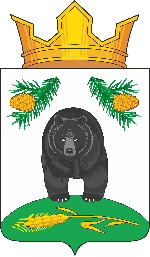    АДМИНИСТРАЦИЯ НОВОКРИВОШЕИНСКОГО СЕЛЬСКОГО ПОСЕЛЕНИЯПОСТАНОВЛЕНИЕ03.02.2021                                                                                                                       № 13с. НовокривошеиноКривошеинского районаТомской областиОб утверждении технического задания на разработку плана мероприятий  по приведению качества питьевой воды в соответствие с требованиями СанПиН 2.1.4.1074-01 «Питьевая вода. Гигиенические требования к качеству воды централизованных систем питьевого водоснабжения. Контроль качества» на территории муниципального образования Новокривошеинское сельское поселение Кривошеинского района на 2020-2024 г.г.В соответствии с Федеральным законом от 06 октября 2003 года № 131-ФЗ «Об общих принципах организации местного самоуправления в Российской Федерации», Федеральным законом от 07 декабря 2011 года № 416-ФЗ «О водоснабжении и водоотведении»ПОСТАНОВЛЯЮ:1. Утвердить техническое задание на разработку плана мероприятий по приведению качества питьевой воды в соответствие с требованиями СанПиН 2.1.4.1074-01 «Питьевая вода. Гигиенические требования к качеству воды централизованных систем питьевого водоснабжения. Контроль качества» на территории муниципального образования Новокривошеинское сельское поселение  Кривошеинского района на 2021-2025 годы согласно приложению.2. Направить настоящее постановление ООО «Водовод - М» для разработки плана мероприятий по приведению качества питьевой воды в соответствие с установленными требованиями на территории муниципального образования Новокривошеинское сельское поселение Кривошеинского района на 2021-2025 годы.3. Настоящее постановление вступает в силу с даты его подписания.4. Контроль за исполнением настоящего постановления оставляю за собойГлава Новокривошеинского сельского поселения                                     А.О. Саяпин (Глава Администрации)Исп. Н.П. Стреха8(38251)4 74 33Роспотребнадзор ООО «Вводовод - М»ПриложениеУТВЕРЖДЕНОпостановлением АдминистрацииНовокривошеинского сельского поселения от 03.02.2021  № 13Техническое задание на разработку плана мероприятий по приведению качества питьевой воды в соответствие с требованиями СанПиН 2.1.4.1074-01 «Питьевая вода. Гигиенические требования к качеству воды централизованных систем питьевого водоснабжения. Контроль качества» на территории муниципального образования Новокривошеинское сельское поселение Кривошеинского района на 2021-2025 годыОбщие положения.1.1. Техническое задание на разработку плана мероприятий по проведению «Приведение качества питьевой воды в соответствие с установленными требованиями СанПин 2.1.4.10.74-01 «Питьевая вода. Гигиенические требования к качеству воды централизованных систем питьевого водоснабжения. Контроль качества» на территории муниципального образования Новокривошеинское сельское поселение Кривошеинского района на 2021-2025 годы (далее по тексту соответственно - техническое задание, план мероприятий) разработано на основании:- Земельного кодекса РФ;- Градостроительного кодекса РФ;- Федеральным законом от 07.12.2011 года № 416-ФЗ «О водоснабжении и водоотведении»;- приказа Министерства регионального развития РФ от 06.05.2011 года № 204 «О разработке программ комплексного развития систем коммунальной инфраструктуры муниципальных образований»;- СанПиН 2.1.4.1074-01 «Питьевая вода и водоснабжения населенных мест. Питьевая вода. Гигиенические требования к качеству воды централизованного водоснабжения. Контроль качества. Санитарно-эпидемиологические правила и нормативы».Цели и задачи разработки и реализации инвестиционной программыОсновная цель разработки и реализации плана мероприятий: выполнение мероприятий, направленных на приведение качества питьевой воды в соответствие с установленными требованиями.Задачи разработки плана мероприятий:Обеспечение необходимых объемов и качества питьевой воды, выполнения нормативных требований к качеству питьевой воды.Обеспечение бесперебойной подачи качественной воды от источника до потребителя.Разработка и последующая реализация плана мероприятий должны обеспечить повышение надежности, качества и безопасности водоснабжения потребителей, снижение аварийности и износа, увеличение пропускной способности и улучшения качества воды.Целевые индикаторы и показателиЦелевые индикаторы и показатели качества поставляемых услуг водоснабжения.Доведение качества питьевой воды до требований уровня, соответствующего государственному стандарту, на границе эксплуатационной ответственности абонента по следующим показателям:- по железу не более 0,3 мг/куб.дм - по марганцу не более 0,1 мг/ куб.дм- по мутности не более 1,5 мг/ куб.дмснижение процента неудовлетворительных проб по микробиологическим показателям на 0,5%.Срок разработки инвестиционной программыСрок разработки плана мероприятий – в течение трех месяцев с момента утверждения технического задания.Разработчик инвестиционной программыРазработчик инвестиционной программы – ООО «Водовод - М».Требования к инвестиционной программеПри разработке плана мероприятий необходимо:Выполнить анализ существующего состояния систем водоснабжения с отражением основных проблем, не позволяющих обеспечить необходимы уровень качества питьевой воды в соответствие с установленными требованиями.           Разработать план мероприятий по приведению качества питьевой воды в соответствие с установленными требованиями и согласовать его с территориальным отделом Управления Федеральной службы по надзору в сфере защиты прав потребителей и благополучия человека по Томской области в Кривошеинском районе. План мероприятий по приведению качества питьевой воды в соответствие с установленными требованиями включаются в состав плана мероприятий.           План должна состоять из описательной и табличной частей.План должен содержать: а) паспорт, включающий следующую информацию:            наименование организации, в отношении которой разрабатывается план мероприятий, ее местоположение;наименование органа местного самоуправления поселения, согласующего план мероприятий, его местонахождение;Порядок внесения изменений в техническое заданиеПересмотр (внесение изменений) в утвержденное техническое задание осуществляется по инициативе Администрации Новокривошеинского сельское поселение» или по инициативе ООО «Водовод - М».Основаниями для пересмотра (внесения изменений) в утвержденное техническое задание могут быть:      Основаниями для пересмотра (внесения изменений) в утвержденное техническое задание могут быть: -внесение изменений в муниципальную программу «Развитие коммунальной и коммуникационной инфраструктуры Новокривошеинского сельского поселения Кривошеинского района» и иные программы, влияющие на изменение условий технического задания.Пересмотр (внесение изменений) технического задания может производиться не чаще одного раза в год.В случае если пересмотр технического задания осуществляется по инициативе ООО «Водовод - М», заявление о необходимости пересмотра, направляемое Главе Администрации Новокривошеинского сельского поселения, должно сопровождаться обоснованием причин пересмотра (внесения изменений) с приложением необходимых документовФорма предоставления плана мероприятийПлан мероприятий представляется для согласования в Администрацию Новокривошеинского сельского поселения.